PARIS-EST SUP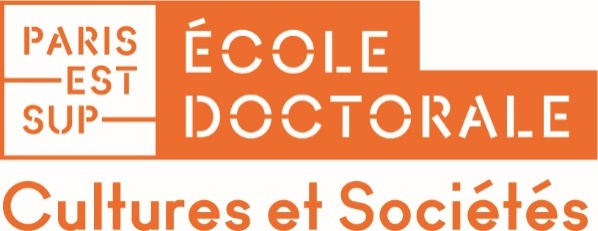 Ecole Doctorale « Cultures et Sociétés »80 avenue du Général de Gaulle94010 Créteilwww.paris-est-sup.fr 				SIRET  13002807900015Dossier de candidature au Doctoratannée universitaire 2021-2022à retourner complété :ECOLE DOCTORALE « CULTURES ET SOCIETES »ed-cs@univ-paris-est.fr Candidature à un contrat doctoralDossier à déposer au plus tard le lundi 14 juin 2021 à 12h(ATTENTION : candidature en version électronique en 1 PDF unique) Spécialité du Doctorat préparé   Arts						  Sciences sociales  Philosophie					  Sciences de l’éducation  Histoire						  STAPS  Langues et littératures étrangères		  Sciences de l’information et de la  Langue et littérature françaises		                   communication  Langues et littératures anciennes		  Sciences du langage							 NOM et prénom du candidat :________________________________________________________Adresse : _______________________________________________________________________Tél. : __________________________________E-mail obligatoire :______________________________________________________________________1/10FICHE DE RENSEIGNEMENTSNom patronymique : ...................................….…………….. 	Prénom 1 : ................................….……...........Nom d’usage ou marital : .....................………………………..	Prénom 2 : .........................….............………….Né(e) le : ……………………………………….…..…….….. à : ……………………………………….…………………………………………………Numéro national étudiant (INE ou BEA) ………………….……………………………… (cf. carte d’étudiant ou relevé de notes)DEA ou Master :  Oui   ; En cours   ; Demande de dispense  FORMATION ANTERIEURE(Indiquez les diplômes d'enseignement supérieur, les établissements et les années d'obtention, et au sujet de votre DEA ou Master, préciser s’il a été obtenu avec mention ou non, ou bien s’il est en cours)1...........................................................................................................................................................................2.....................................................................................................………….......................................................... 3............................................................................................................................................................…………..Directeur de thèse : ……………………………………..…….……………………….….Qualité: (préciser le domaine et la date)Professeur des Universités …………..……………………………………………………………………….………………………...Maître de Conférences (HDR      ou non HDR ) ……………..………………..………………………………………Directeur de Recherche (CNRS, INRIA, CNAM, INRETS, autre) ………………………………………………………….Doctorat d’Etat .................................................................................………………………………………………….Adresse...................................................……….............…………………………………………………….……………………………..Tél ….……........…….............................................. E-mail……………………………………………………………………………………Laboratoire d'accueil : ACP (Analyse Comparée des Pouvoirs) - EA 3350CEDITEC (Centre d’Etude des Discours, Images, Textes, Ecrits, Communications) - EA 3119CRHEC (Centre de Recherche en Histoire Européenne Comparée, de l’Antiquité à nos jours) - EA 4392DICEN-IDF (Dispositifs d’Information et de Communication à l’Ere Numérique – Paris, Ile-de-France – EA 4420IMAGER (Institut des Mondes Anglophone, Germanique et Roman) – EA 3958LIRTES (Laboratoire interdisciplinaire de recherche sur les transformations des pratiques éducatives et des pratiques sociales) - EA7313 LIS (Lettres, Idées, Savoir) – EA 4395LISAA (Littérature, Savoirs et Arts) - EA 4120Titre de la thèse :...................................................................................................……………………………………..…………………………………………………………………………………………………………………………………………………………..………….………………………………………………………………………………………………………………………………………………………………………Documents à joindre au dossier :• Photocopie d’une pièce d’identité• Charte des thèses2/10PROCES-VERBAL DE SOUTENANCE DU MASTERInsérer copie3/10RELEVES DE NOTES DU MASTER 1 ET 2Insérer copies4/10PROJET DE RECHERCHE (4 PAGES)5/10PROJET PROFESSIONNEL (1 PAGE)6/10CURRICULUM VITAEInsérer document7/10LETTRE DE RECOMMANDATION DE LA DIRECTRICE OU DU DIRECTEUR DE THESENOM, Prénom : ………………………………………………………… Fait à :……………………………….. Le : ………………………………	Signature :8/10LETTRE DE RECOMMANDATION DE LA DIRECTRICE OU DU DIRECTEUR DE L’UNITE DE RECHERCHENOM, Prénom : ………………………………………………………… Fait à :……………………………….. Le : ………………………………	Signature :9/10ENCADREMENT SCIENTIFIQUE DU TRAVAIL DE RECHERCHENom du directeur de thèse : …………………………………………………………………………………..…………………………………….Autres chercheur.e.s participants à l'encadrement de la recherche :- dans le laboratoire : …………………………………………………………………………………………………………………………….………- à l'extérieur du laboratoire : …………………………………………………………………………………………………………..…………...Cotutelle : 	OUI  		NON  Si OUI,  Pays …………………………………………..……..  Université ………………………………………………………..……..…………..Nom, prénom et grade du co-directeur de la cotutelle : …………………………..…….…………………………………………….Réservé à l’administrationAVIS DE LA DIRECTRICE DE L’ECOLE DOCTORALE  FAVORABLE			  DEFAVORABLENOM, Prénom : ………………………………………………………… Fait à :……………………………….. Le : ………………………………	Signature :